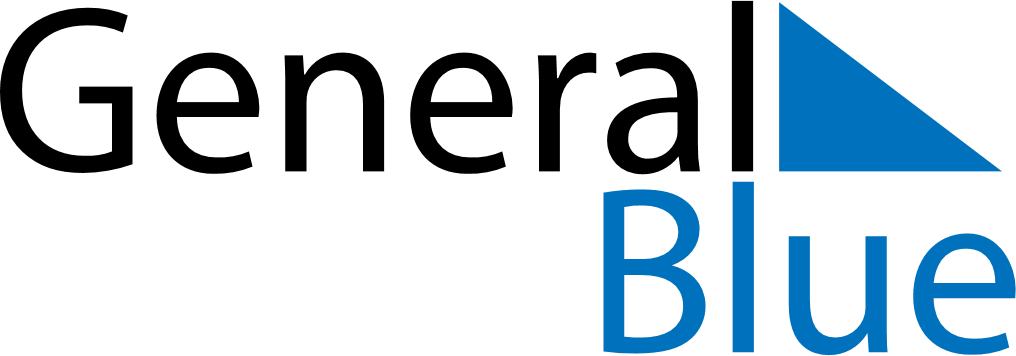 June 2024June 2024June 2024June 2024June 2024June 2024June 2024Soderfors, Vaesterbotten, SwedenSoderfors, Vaesterbotten, SwedenSoderfors, Vaesterbotten, SwedenSoderfors, Vaesterbotten, SwedenSoderfors, Vaesterbotten, SwedenSoderfors, Vaesterbotten, SwedenSoderfors, Vaesterbotten, SwedenSundayMondayMondayTuesdayWednesdayThursdayFridaySaturday1Sunrise: 2:28 AMSunset: 11:02 PMDaylight: 20 hours and 33 minutes.23345678Sunrise: 2:26 AMSunset: 11:05 PMDaylight: 20 hours and 39 minutes.Sunrise: 2:23 AMSunset: 11:08 PMDaylight: 20 hours and 45 minutes.Sunrise: 2:23 AMSunset: 11:08 PMDaylight: 20 hours and 45 minutes.Sunrise: 2:20 AMSunset: 11:11 PMDaylight: 20 hours and 51 minutes.Sunrise: 2:17 AMSunset: 11:14 PMDaylight: 20 hours and 56 minutes.Sunrise: 2:15 AMSunset: 11:17 PMDaylight: 21 hours and 2 minutes.Sunrise: 2:12 AMSunset: 11:20 PMDaylight: 21 hours and 7 minutes.Sunrise: 2:10 AMSunset: 11:23 PMDaylight: 21 hours and 12 minutes.910101112131415Sunrise: 2:08 AMSunset: 11:25 PMDaylight: 21 hours and 17 minutes.Sunrise: 2:06 AMSunset: 11:28 PMDaylight: 21 hours and 22 minutes.Sunrise: 2:06 AMSunset: 11:28 PMDaylight: 21 hours and 22 minutes.Sunrise: 2:04 AMSunset: 11:30 PMDaylight: 21 hours and 26 minutes.Sunrise: 2:02 AMSunset: 11:32 PMDaylight: 21 hours and 30 minutes.Sunrise: 2:00 AMSunset: 11:34 PMDaylight: 21 hours and 34 minutes.Sunrise: 1:59 AMSunset: 11:36 PMDaylight: 21 hours and 37 minutes.Sunrise: 1:58 AMSunset: 11:38 PMDaylight: 21 hours and 40 minutes.1617171819202122Sunrise: 1:57 AMSunset: 11:40 PMDaylight: 21 hours and 42 minutes.Sunrise: 1:56 AMSunset: 11:41 PMDaylight: 21 hours and 45 minutes.Sunrise: 1:56 AMSunset: 11:41 PMDaylight: 21 hours and 45 minutes.Sunrise: 1:55 AMSunset: 11:42 PMDaylight: 21 hours and 46 minutes.Sunrise: 1:55 AMSunset: 11:43 PMDaylight: 21 hours and 47 minutes.Sunrise: 1:55 AMSunset: 11:43 PMDaylight: 21 hours and 48 minutes.Sunrise: 1:55 AMSunset: 11:43 PMDaylight: 21 hours and 48 minutes.Sunrise: 1:55 AMSunset: 11:44 PMDaylight: 21 hours and 48 minutes.2324242526272829Sunrise: 1:56 AMSunset: 11:43 PMDaylight: 21 hours and 47 minutes.Sunrise: 1:57 AMSunset: 11:43 PMDaylight: 21 hours and 46 minutes.Sunrise: 1:57 AMSunset: 11:43 PMDaylight: 21 hours and 46 minutes.Sunrise: 1:58 AMSunset: 11:42 PMDaylight: 21 hours and 44 minutes.Sunrise: 1:59 AMSunset: 11:41 PMDaylight: 21 hours and 42 minutes.Sunrise: 2:01 AMSunset: 11:40 PMDaylight: 21 hours and 39 minutes.Sunrise: 2:02 AMSunset: 11:39 PMDaylight: 21 hours and 36 minutes.Sunrise: 2:04 AMSunset: 11:37 PMDaylight: 21 hours and 33 minutes.30Sunrise: 2:06 AMSunset: 11:36 PMDaylight: 21 hours and 29 minutes.